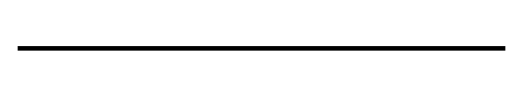 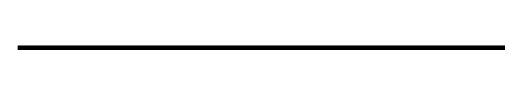 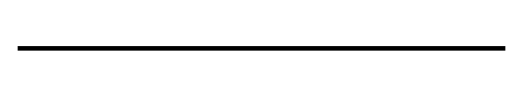 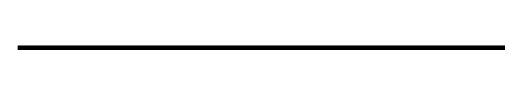 FORMULÁRIO DE DEFESAO discente terá o prazo máximo de 30 (trinta) dias, a contar da data da defesa, para entregar à Secretaria uma cópia completa em meio eletrônico da versão final do TCC. A versão final, em formato digital – PDF, deverá conter as assinaturas da banca examinadora e ser enviado por e-mail a coordenação do PPgUSRNA comissão examinadora pode conceder ao discente de um prazo máximo de até 90 (noventa) dias, a partir da data da defesa, para os ajustes necessário, podendo também ser definida a necessidade de realização de uma nova defesa do TCC. A defesa dessa nova versão não deve ultrapassar o período máximo de 30 meses desde o ingresso ao curso.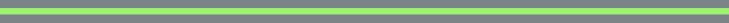 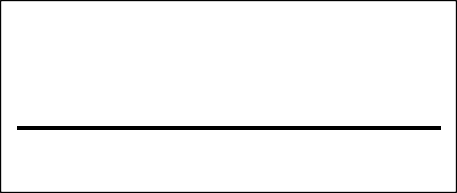 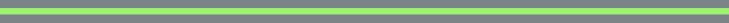 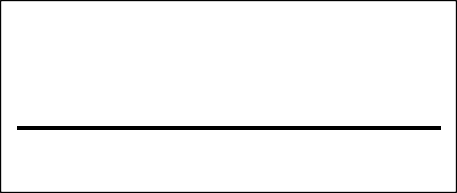 Comentários sobre Pontos Críticos que Precisam ser Aperfeiçoados no TCC:Dados Cadastrais do DiscenteDados Cadastrais do DiscenteDados Cadastrais do DiscenteDados Cadastrais do DiscenteNomeMatrículaTítuloDados Cadastrais da Banca ExaminadoraDados Cadastrais da Banca ExaminadoraOrientadorAvaliador 1Avaliador 2Avaliador 3Dados Cadastrais da DefesaDados Cadastrais da DefesaDados Cadastrais da DefesaDados Cadastrais da DefesaDados Cadastrais da DefesaDados Cadastrais da DefesaDataInícioTérminoResultado (Marcar com x)Resultado (Marcar com x)Resultado (Marcar com x)Resultado (Marcar com x)Resultado (Marcar com x)Resultado (Marcar com x)Aprovado com DistinçãoAprovado com alteraçõesReprovadoPara a Aprovação com DistinçãoRazões que fundamenta o resultado*Para a Aprovação com alteraçõesPara a Aprovação com alteraçõesPara a Aprovação com alteraçõesPara a Aprovação com alteraçõesPara a Aprovação com alteraçõesHaverá necessidade de uma nova defesa?(Marcar com x)SimNão